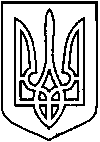 СЄВЄРОДОНЕЦЬКА МІСЬКА ВІЙСЬКОВО-ЦИВІЛЬНА АДМІНІСТРАЦІЯ  СЄВЄРОДОНЕЦЬКОГО РАЙОНУ  ЛУГАНСЬКОЇ  ОБЛАСТІРОЗПОРЯДЖЕННЯкерівника Сєвєродонецької міської  військово-цивільної адмінінстрації16 квітня 2021  року                                                                                        № 474     Про внесення змін до рішення Сєвєродонецької міської ради від 22.01.2019 № 3271 Керуючись Законами України «Про військово-цивільні адміністрації»,   «Про місцеве самоврядування в Україні», враховуючи указ Президента України від 19.02.2021 № 62/2021 «Про утворення та реорганізацію військово-цивільних адміністрацій у Луганській області», постанову Верховної Ради України від 17.07.2020 № 807-ІХ «Про утворення та ліквідацію районів», зобов’язую:Внести наступні зміни до рішення Сєвєродонецької міської ради                         від 22 січня 2019 року № 3271 «Про затвердження Порядку розгляду питань, пов’язаних з призначенням на посади та звільненням з посад керівників підприємств, на яких не створені Наглядові ради, установ та організацій, що є об’єктами права комунальної власності територіальної громади                                              м.  Сєвєродонецька Луганської області»:  В усіх відмінках по тексту рішення та Додатку до нього слова: «територіальна громада м. Сєвєродонецьк Луганської області» замінити словами «Сєвєродонецька міська територіальна громада Сєвєродонецького району Луганської області»; «міський голова» замінити словами «керівник Сєвєродонецької міської військово-цивільної адміністрації Сєвєродонецького району Луганської області»;«заступник міського голови» замінити словами «заступник керівника Сєвєродонецької міської військово-цивільної адміністрації Сєвєродонецького району Луганської області»; «Фонд комунального майна Сєвєродонецької міської ради» замінити словами «Фонд комунального майна Сєвєродонецької міської військово-цивільної адміністрації Сєвєродонецького району Луганської області»;Дане розпорядження підлягає оприлюдненню.Контроль за виконанням цього розпорядження покладаю на                              заступника керівника Сєвєродонецької міської військово-цивільної адміністрації Олега КУЗЬМІНОВА.Керівник Сєвєродонецької міськоївійськово-цивільної адміністрації 			      Олександр СТРЮК